Engelse literatuurgeschiedenis:Old English Period:http://wp.digischool.nl/engels/oefenen/english-literature/old-english-oudengels/ Beowulf: Geschreven tussen 8e en 11e eeuwBasis van Engelse literatuurGeschreven in oud-EngelsVerteld over een wereld voor het Christendom (heidenen). Verteller plaatst wel alles in christelijke context. Episch gedicht: lang verhalend gedicht dat d avonturen en goede daden van een held beschrijft. Deze held speelt de hoofdrol.Beowulf is geschreven in een tijd dat het niet normaal was voor de gewone mens om te schrijven.  daarom niet bekend of het oorspronkelijk is of een latere versieStukken zoals deze werden voorgedragen op feesten (niet gewoon lezen)  uit het hoofd kennen, maar met muziek begeleiding. Om beter te onthouden werd alliteratie gebruikt: een serie woorden of lettergrepen die met dezelfde klank beginnen.Voorouders van de Angelsaksen waarbij heldhaftige krijgers dingen konden die anderen niet konden en natuurlijk overwinnen, gevolgd met de dood. Sterk geloof in het noodlot. Grendel, een trolachtig monster, tiranniseert Hereot (grote zaal gebouwd door koning van Denen). Beowulf hoort hiervan en schiet samen met 14 mannen te hulp. Beowulf verslaat Grendel in een gevecht. (later ook de moeder van Grendel). Later als Beowulf 50 jaar is moet hij een draak verslaan, dit lukt hem niet en hij gaat dood. Later lukt het zijn neef wel.Middle English Period: http://wp.digischool.nl/engels/oefenen/english-literature/middle-english-period-1066-1500/ 1066: Normandiërs, onder leiding van Willem de Veroveraar vielen Engeland binnen en versloegen koning Harold. Frans-Normandische koningen en cultuur domineerden 300 jaarFrans was de taal van de edelenLatijn was de hoofdtaal in de kerkDe gewone mens sprak Engels (met verschillende dialecten)Geschriften hebben deze dialecten ook Loop van 14e eeuw: Engels werd de nationale taal. Bron van vermaak: luisteren en vertellen van verhalenRidderromans zijn hieruit overgeblevenCombinatie van liefde en avontuurVoorbeeld: Havelock the Dane (1280-1290)Prins Havelock wordt op jonge leeftijd een wees. Op het Op het sterfbed van zijn vader belooft Godard aan hem Havelock te beschermen. Na de dood van de koning verbreekt Godard zijn belofte en draagt de visser Grim op Havelock te doden in ruil voor zijn vrijheid. Grim ontfermt zich echter over Havelock en neemt hem mee naar Engeland.Ook daar heeft zich in de tussentijd een soortgelijk verhaal zich afgespeeld met Goldborow, die de dochter is van koning Athelwold.Havelock groeit op tot een sterke en lange man. Natuurlijk ontmoet hij Golborow, komt hij er achter wie hij is, gaat naar Denemarken om zijn troon op te eisen, trouwt met Goldborow en wordt zo koning van Denemarken en Engeland.Keltische koning Arthurromans waren ook uit deze tijd. The Canterbury Tales: Verzameling van verschillende verhalenGeschreven door Geoffrey ChaucerRaamvertelling Veel verschillende thema’s: hoofse liefde, verraad, gierigheid en overspelOmdat Chaucer in Engels schreef, werd Engels de standaard taal waarin geschreven werd, dit in het Londons dialect. Renaissance: (onderverdeeld in 5 delen)http://wp.digischool.nl/engels/oefenen/english-literature/renaissance-1500-1660/ 1476: William Caxton introduceerde drukpers in Engeland  eerste drukkerEr werd gedrukt in het EngelsRenaissance is ontstaan in ItaliëDe vernieuwde aandacht voor Griekse en Romeinse cultuur dat een extra impuls kreeg door de val van Constantinopel (Istanboel)  einde van Romeinse rijk 1453Hierdoor kwamen veel Griekse geschriften naar het westen. Door de boekdrukpers werden de gedichten vertaald naar Engels en dus voor meer mensen beschikbaar. Belangrijkste elementen Renaissance:IndividualiteitWereldlijkheidDit is het begin van het humanisme1. The Early Tudor Period: http://wp.digischool.nl/engels/oefenen/english-literature/renaissance-1500-1660/the-early-tudor-period/ Henry VII: eerste koning van het huis van TudorVerenigde het koninkrijkBracht vrede en stabiliteit in het landHenry VIII (zijn zoon) versterkte dit doorDe macht van de staat te centraliserenHij stichtte ook de Anglicaanse kerk (met zichzelf als leider)3 belangrijke schrijvers uit deze tijd: Sir Thomas WyattHenry Howard (Earl of Surrey)Sir Thomas More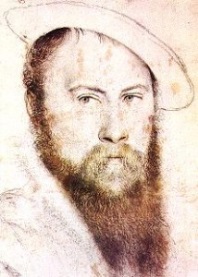 Sir Thomas Wyatt1503-1542Diplomaat aan het Engelse hof onder Henry VIIIIn Frankrijk en Italië kwam hij in aanraking met de dichtkunstHij introduceerde de sonnet in de Engelse poëzieHenry Howard, Earl of Surrey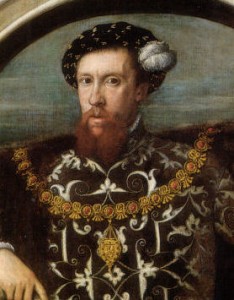 1517-1547Samen met Thomas Wyatt de eerste die de sonnetvorm gebruikteHoward gaf het rijmschema 3 coupletten van 4 regels met op het laatst 2 rijmende regels (kwatrijn)Dus: abab, cdcd, efef, ggDit werd het Shakespearean Sir Thomas MoreStaatsman, jurist en schrijverBelangrijkste werk: Utopia (1516)Origineel in het Latijn.1551 uitgegeven in het EngelsGeeft een beeld van hoe men dacht en waar men op hoopte in het begin van de 16e eeuwUtopia is opgedeeld in twee delen: Aanklacht tegen de maatschappij zoals More hem kent: Onderdrukking van de gewone mens door koning en edelenDe samenleving op een niet-bestaand eiland Utopia: haar politieke, sociale en godsdienstige gebruikenBoek is geschreven als gesprek tussen 3 mensen: Peter Giles, Thomas More en Raphael HythlodaeusRaphael vertelt het verhaal van zijn bezoek aan UtopiaIs de beste samenleving ooitMen kent geen privébezit Men is niet gericht op eigenbelangDus gebaseerd op sociale gelijkheidRaphael = boodschapper van de Heer en Hythlodaeus = verkoper van onzin2. Elizabethan Age: 1558-1603Gedomineerd door de regeringsperiode van Koningin ElizabethKenmerken:Grote politieke, economische en culturele ontwikkelingenGolden AgeSterk individualisme en hoge idealenHoe wordt je een perfecte gentleman, heerser, soldaat?Grote mentale en lichamelijke activiteitVeel ontdekkingen in de geest alsook in het verkennen van de wereld  grenzeloze ambitieSterk nationalismeVeel literatuur op glorieuze geschiedenis en veel gedichten waarin de Koningin geprezen en aanbeden wordtErkenning van de waarde van poëzie en hun schrijversPoëzie schrijven wordt essentieel voor volledig ontwikkelde mensHet gevoel van Nationale trots werd versterkt door het verslaan van de Spaanse Armada 1588Renaissance kwam tot de volledige bloeiVeel Lyrische poëzieWaarin schrijver emoties vertaaltDe sonnet werd hiervoor gebruiktSir Philip SidneyEdmund SpenserWilliam ShakespeareOok veel herdersgedichten Hierin werd een wereld beschreven waarin edelen herders en herderinnen waren in een onbedorven landschap. De romantische omgeving wordt geïdealiseerd (liefde een grote rol)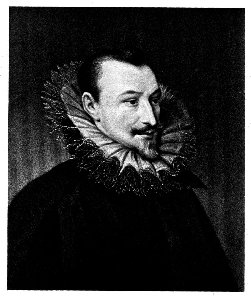 Edmund Spenser: Hij probeerde voorbeelden van de Klassieken en van de Franse en Italiaanse dichters te combinerenSonnetten: in Engelse vorm, maar met eigen rijmschemaMeesterwerk: The Faerie QueenLangste gedicht in Engelse taalStrofes: 9 regelsRijmschema: ababbcbcc (Spenseriaanse strofe)Boek beschrijft de avonturen van een ridder die op pad is gestuurd door de feeënkoningin, Gloriana. Hiermee wordt Elizabeth I bedoeld. De ridders vertegenwoordigen deugden:  heiligheid (holiness), matigheid, (temperance), kuisheid (chastity), vriendschap (friendship), rechtvaardigheid (jusitice), en hoffelijkheid (courtesy). Al deze deugden komen samen in één ultieme held: Koning Arthur.William Shakespeare: 1564-1616Grootst schrijver van Engeland, omdat hij veel invloed op de taal heeft gehadShakespeare schreef zijn stukken om gespeeld te worden, niet gelezen4 periodes: Periode 1Speelse komedies, waarbij het plot ingewikkeld is (Romeo and Juliet) Periode 2: Historiespelen en romantische komedies. Het plot draait om verborgen identiteiten en vermommingen. Shakespeare geeft hier commentaar op aspecten van het leven, zoals eerlijkheid (As You Like It)Periode 3: Tragedies, toneelstukken vol van twijfel, desillusie en lopen over het algemeen niet goed af. (Hamlet, Macbeth, Othello)Periode 4:Romantische komedies. Verschil met eerdere romantische komedies is: het feit dat zijn latere komedies filosofischer van aard zijn. (The Tempest)3. Jacobean Age: http://wp.digischool.nl/engels/oefenen/english-literature/renaissance-1500-1660/jacobean-age-1603-1625-2/ 1603-1625Regeringsperiode van James IGolden Age werd onder hem doorgezetShakespeare schreef hier The Tempest, King Lear en Macbeth Belangrijkste literaire persoon: Ben Jonson (1572-1637)Invloed nam toe met de komedie Volpone (1606)Voornamelijk schrijver van komediesHeel anders dan ShakespeareHumorenleer: De sanguinicus –> het levendige temperamentDe cholericus –> het actieve temperamentDe melancholicus –> het sombere temperamentDe flegmaticus –> het trage temperamentPoëzie:Gedomineerd door Metaphysical PoetsEen aantal dichters die met onconventionele stilistische vormen om het rationele met het emotionele te vindenJohn DonneKing James BibleProza: vertaling van de bijbel in opdracht van King James I (1604-1611)4. Caroline Age: http://wp.digischool.nl/engels/oefenen/english-literature/renaissance-1500-1660/caroline-age-1625-1649/ Regeringsperiode van Charles IGekenmerkt door: 	Toenemende religieuze en sociale spanningen tussen de Koning en het ParlementUiteindelijk werd dit de Civil War (1642-1651)Charles I werd n 1649 onthoofdPoëzie: Gedomineerd door Cavalier PoetsGroep dichters die aan de kant van Charles I stondenRichard LovelaceGedomineerd door de PuriteitenAanhangers van het parlementVonden dat de Anglicaanse kerk te veel Katholieke elementen had en hingen een striktere vorm van het Protestantse geloof aanJohn MiltonDrama:Drama groeide bij Elizabethan Age, maar kwam later tot verval. Theaters kregen het moeilijk en werden later zelfs gesloten door de Puriteinen. 5. Commonwealth Periodhttp://wp.digischool.nl/engels/oefenen/english-literature/renaissance-1500-1660/commonwealth-period-1649-1660/ 1649-1660Na de onthoofding van Charles I werd Engeland geregeerd door het parlement1653: Oliver Cromwell aan de machtTitel: Lord Protector of the CommonwealthOverleden in 1658Daarna kreeg zijn zoon Richard deze titel1660: Monarchie hersteld met aantreden van Charles II als koningPoëzie: Belangrijkste dichters: Andrew Marvell (1621-1678)Dichter en parlementariërSchreef veel politieke pamflettenJohn Milton (1608-1674)Restoration: http://wp.digischool.nl/engels/oefenen/english-literature/restoration/ Naam: het herstellen van de monarchieJohn Milton: 1667: Paradise LostBeste episch gedicht in Engelse taalParadise Lost vertelt het verhaal van de verleiding van Adam en Eva in Het Paradijs, gevolgd door hun verbanning en straf. Dit verhaal wordt gecombineerd met de vertelling over de opstand van Satan tegen God en zijn verbanning uit de Hemel, samen met andere rebellerende engelen. In eerste instantie lijkt hij een goede, moedige en kundige leider en lijkt zo bijna de held van het verhaal. Geleidelijk wordt hij overgenomen door het Kwaad en aan het eind blijft van hem niets over dan een lelijke slang.John DrydenCentrale literaire figuurHofschrijver en steunde Charles IIPolitieke satire: Absalom and Achitopel: waarin het verhaal verteld wordt van Absalom, de ambitieuze zoon van Koning David, die de plaats van zijn vader in wil nemen. Dryden valt hiermee de onwettige zoon van Charles II, de Duke of Monmouth, aan, die aanspraak op de troon denkt te maken.Grote bijdrage aan de literaire kritiek: Essay of Dramatic PoesyProza: 1678: The Pilgrim’s Progress (from this World to That Wich Is to Come)Geschreven door John BunyanAllegorie; een beeldspraak waarin abstracte begrippen als personen worden voorgesteldGenre: roman; het kent een plot dat gebaseerd is op de acties en avonturen van personen en hun karakters worden uitgediept. The Eighteenth Century: http://wp.digischool.nl/engels/oefenen/english-literature/the-eighteenth-century/ Age of ReasonAge of Enlightenment Gekenmerkt door: Een geloof in redeGroeiend vertrouwen in de wetenschapGrote aandacht voor het verschil tussen goed en foutBeter onderwijs Begin van de moderne roman als literair genreTwee periodes: The Age of Pope (1700-1798)The Age of Johnson (1740-1798)The Age of Pope: Het geloof dat er maar op een manier tot de waarheid van alles gekomen kon wordenHet rationele denken had zijn hoogtepunt Rationalisme is een wijze van denkenDichters werden geïnspireerd door schrijvers uit de Romeinse tijd Synoniem: Age of NeoclassicismPoëzie werd geschreven in heroic coupletsAa, bbVoorbeeld: The Rape of the LockDaniel Defoe1659-1731Eerste Engelse romanschrijver.Politiek actief Schreef veel pamflettenWerkte als geheim agent voor de regeringBoek: Robinson CrusoeJonathan Swift: Een Geestelijke uit IerlandPolitiek geïnteresseerd Boek: Gulliver’s Travels (4 Verhalen)Een reis naar Lilliput, land van kleine mensen (een satire op Engeland en zijn politiek)Een reis naar Brobdingnag, land van reuzen (menselijke zwakheden werden onder de loep genomen en uitvergroot)Een reis naar Laputa, een vliegend eiland (Filosofen worden hier belachelijk gemaakt en bespot)Een reis naar het land van de Houyhnhnms, wijze nobele paarden. (de basis van de mens, staat in contrast met de rationaliteit en eenvoud van de paarden)De satire in de verhalen is goed verborgenKinderen vinden het een leuk boekThe Age of Johnson: Overgang van Neoclassicisme naar de Romantiek / Transition PeriodKenmerken:Groeiende liefde voor natuurGrotere sympathie voor de arme, gewone mens en kinderenEen terugkeer naar oudere versvormenGroeiende liefde voor oudere poëzieGroeiende interesse in de Engelse geschiedenisSimpeler en natuurlijker taalgebruikPoëzie werd belangrijker:Samuel Johnson (1708-1784)Veel bijgedragen aan Engelse literatuur in vorm van poëzie, essays, bibliografieën en literaire kritiekenDictionary of the English Language; dit was het woordenboekSamuel Richardson en Henry Fielding:Belangrijkste romanschrijversVirtue Rewarded: waarin een jong onschuldig plattelandsmeisje haar eer moet verdedigen ten opzichte van haar heer. Dit lukt haar, want zij krijgt de man zo ver dat hij met haar trouwt. Pamela heeft enorm veel invloed gehad op de jeugd in de 18e eeuw. Het heeft generaties lang de relatie tussen man en vrouw bepaald en de manier waarop deze relatie in een roman werd beschreven.Fielding beschrijft zijn karakters door middel van wat ze doen en hoe ze er uit zien. Zijn bekendste roman is The History of Tom, Jones, A Foundling. Fielding presenteert hierin een groot aantal verschillende personen, die samen laten zien hoe het leven in de 18e eeuw er uit gezien heeft. The Romantic Period:http://wp.digischool.nl/engels/oefenen/english-literature/the-nineteenth-century/ 1914: uitbreken WO1: het begin dat mensen beseften dat er ook een realiteit was naast de romantiek.Eerste helft 19e eeuw: optimismeRomantiek: eerste 30 jaar van de 19e eeuwAmerikaanse en Franse revolutie hadden mensen aan het denken gezet, hieruit kwam voort: De natuur als onderwerp van poëzie, en dan met name het samengaan van de mens met de natuur.Een interesse in het bovennatuurlijke.Een teruggrijpen op het verleden en oudere poëzie, met name die van de Middeleeuwen en de vroege Renaissance.Interesse in de mens, vooral de eenvoudige mens met weinig onderwijs. Dit ging nauw samen met een interesse in kinderen en dieren.Een groei van natuurlijkheid en een terugkeer van emotie en verbeelding in de poëzie. Dit resulteerde in een meer natuurlijk en eenvoudiger taalgebruik.Een passie voor liefde. Diepe spirituele liefde voor de mens en de wereld, maar ook de gepassioneerde liefde tussen man en vrouw.Poëzie: Lyrical Ballads (1798) was het begin van de romantiekVoorbeeld: We are Seven, een gedicht over een ontmoeting met een jong meisje dat op de vraag met hoeveel ze thuis zijn, antwoord dat ze met zeven zijn. Bij doorvragen blijkt dat een broertje en een zusje overleden zijn, waarop de schrijver aangeeft dat ze met vijf zijn. Het meisje blijft echter volhouden dat ze met zeven zijn. Het gedicht is zo simpel in vorm en inhoud, dat Wordsworth bij publicatie van de ballads veel kritiek kreeg op dit gedicht. Men vond het wel erg simpel.Voorbeeld: The Rime of the Ancient Mariner: een zeeman die de Zuidelijke Zeeën bevaart ten tijde van Koningin Elizabeth. Hij schiet een albatros, een vogel die goede voortekenen met zich meedraagt, dood en roept zo een vloek af over zijn schip. Het schip vaart een behekst gebied in en komt in aanraking met een spookschip waarop De Dood en een slechte vrouw, genaamd Life-in-Death aan het dobbelen zijn, met als inzet de zielen van de bemanning, die inmiddels van dorst aan het sterven zijn. Life-in-Death wint de zeeman die geschoten heeft, waardoor hij niet kan sterven. Na een lange tijd van lijden, is hij eindelijk in staat Gods schepselen weer lief te hebben en wordt hij gered door Engelen. Hij is gedoemd de wereld rond te zwerven om zijn verhaal te vertellen en mensen die hij ontmoet te overtuigen Gods schepselen ook lief te hebben.Ook belangrijke dichters: Lord Byron, Percy Bysshe Shelley en John KeatsLord Byron: Childe Harold’s Pilgrimage:Episch gedicht over de avonduren van een jonge man die door Europa reist en tegelijkertijd ook een satire op de samenleving van London Percy Bysshe Shelley en John Keats schreven beiden voornamelijk lyrische poëzie. Shelley zocht schoonheid in het spirituele, die gedeeltelijk verborgen en gedeeltelijk te zien was in aardse dingen. Keats was met name geïnteresseerd in concrete schoonheid, zoals deze waar te nemen was in kunst of literatuur. Het verschil tussen deze twee schrijvers is te zien in Ode to the West Wind (1819), waarin Shelley de vernietigende invloed van de westenwind in de herfst kleurrijk beschrijft, en To Autumn, waarin Keats de  concrete schoonheid beschrijft van wat hij waarneemt. De liefde voor schoonheid blijft een bron in en boodschap van zijn poëzieDe Roman in Romantiek:Horror romans waren erg populair rond de eeuwwisselingEr bestonden bibliotheken  meer lezersSir Walter Scott:Wist lezers aan zich te binden met Jane Austin.Voorbeeld van haar romans: Pride and PrejudiceThe Victorian Age: http://wp.digischool.nl/engels/oefenen/english-literature/the-victorian-age/ 1837: Koningin Victoria besteeg de troonIndustriële revolutie zorgde voor verandering in sociale omstandighedenDemocratie breidde zich uitEen periode met vooral proza (vooral de roman)Dit kwam omdat steeds meer mensen leerde lezenBelangrijkste Victoriaanse romanschrijvers: Charles DickensWilliam Makepeacce ThackerayGeorge EliotThomas HardyGezusters Charlotte en Emily BrontëCharles Dickens: Groeide op in een arme familieWerkte als kind in een fabriekWerd hulpje van een advocaatWerd journalistThe Pickwick PapersA Christmas Carol is bekend van hemWilliam Makepeacce Thackeray:Rijke komafNa dood van zijn vader raakte hij het fortuin snel kwijtVanity Fair; satire op de heersende moraalGeorge Eliot: Pseudoniem voor Mary Ann EvansBaseerde werk op filosofieRomans: Adam Bede, The Mill on the Floss; geeft een gedetailleerde realistische beschrijving van de werking van de hersenenThomas Hardy:Pessimisme verwerkt in het boekHij zag lijden als essentieels voor de mensThe Return of the NativeEmily en Charlotte Brontë:Jane Eyre was direct een succesZe staat in dit boek voor de vrijheid en onafhankelijkheid van de vouw in de door mannen gedomineerde Victoriaanse maatschappij. Poëzie: Voornamelijk religie en sociale en politieke vragen als onderwerpMinder persoonlijk dan de poëzie uit de romantiekGrootste dichters: Alfred Lord Tennyson:Veel gedichten over Koning Arthur en de Ridders van de ronde tafelGedichten met visie op de vooruitgang in de wereld en het sociale levenRobert Browning:Laat gewone scènes uit het dagelijks leven zienHij woonde in ItaliëHij schreef dramatische monologen (My Last Duchess)Psychologisch realisme komt naar voren